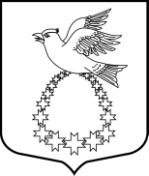 АДМИНИСТРАЦИЯмуниципального образования«Вистинское сельское поселение»муниципального образования«Кингисеппский муниципальный район»Ленинградской областиПОСТАНОВЛЕНИЕот 06 декабря 2021 г. № 208В целях использования экономии, образовавшейся в ходе исполнения муниципального контракта № 0145300019321000008 от 16.08.2021 года на реализацию мероприятий программы «Развитие частей территории муниципального образования «Вистинское сельское поселение» Кингисеппского муниципального района Ленинградской области на 2021 год» в соответствии с областным законом Ленинградской области  от 7 декабря 2018 г. № 147-оз «О содействии развития на части территорий муниципальных образований Ленинградской области иных форм местного самоуправления», администрация муниципального образования Вистинское сельское поселения ПОСТАНОВЛЯЕТ:Внести изменения в муниципальную программу «Развитие частей территории муниципального образования «Вистинское сельское поселение» Кингисеппского муниципального района Ленинградской области на 2021 год», утвержденную Постановлением администрации МО «Вистинское сельское поселение» от 08.07.2020г. № 93 (ред. от 12.07.2021г.), изложив Паспорт муниципальной программы, раздел 4. «Мероприятия программы» и План мероприятий программы (Приложение к муниципальной программе) в редакции, прилагаемой к настоящему постановлению.Настоящее постановление вступает в силу со дня его подписания.Разместить настоящее постановление на официальном сайте администрации МО «Вистинское сельское поселение» в сети «Интернет».Контроль за исполнением настоящего постановления оставляю за собой.Глава администрацииМО «Вистинское сельское поселение                                           И. Н. СажинаИсп. Бердюгина Е.В.Тел. 8 (813-75) 67-133Приложение к постановлению администрации МО «Вистинское сельское поселение»от 06.12.2021 г. № 208ПАСПОРТМУНИЦИПАЛЬНОЙ ПРОГРАММЫ «РАЗВИТИЕ ЧАСТЕЙ ТЕРРИТОРИИ МУНИЦИПАЛЬНОГО ОБРАЗОВАНИЯ «ВИСТИНСКОЕ СЕЛЬСКОЕ ПОСЕЛЕНИЕ»  КИНГИСЕППСКОГО  МУНИЦИПАЛЬНОГО РАЙОНА ЛЕНИНГРАДСКОЙ ОБЛАСТИНА 2021 ГОД»4. Мероприятия ПрограммыОсновные мероприятия Программы направлены на создание, благоприятных условий для жизнедеятельности и отдыха детей и их родителей д. Глинки, д. Горки, д. Логи и создание условий для выполнения работ по содержанию территорий общего пользования населенных пунктов, не являющихся административным центром Вистинского сельского поселения.Реализация мероприятий Программы осуществляется в соответствии с прилагаемым планом.План мероприятий программы«Развитие частей территории муниципального образования «Вистинское сельское поселение» Кингисеппского муниципального района Ленинградской области на 2021 год»Глава администрации МО «Вистинское сельское поселение»                                                                                         И.Н. Сажина«О внесении изменений в постановление от 08.07.2020г. № 93 «Об утверждении муниципальной программы «Развитие частей территории муниципального образования «Вистинское сельское поселение» Кингисеппского муниципального района Ленинградской области на 2021 год (ред. от 12.07.2021г.)»  Полное наименование Программы     «Развитие частей территории муниципального образования «Вистинское сельское поселение» Кингисеппского муниципального района Ленинградской области на 2021 год» (далее Программа)Основание для разработки Программы     - Федеральный закон Российской Федерации от 06 октября 2003 года №131-ФЗ «Об общих принципах организации местного самоуправления в Российской Федерации» (с изменениями и дополнениями);- закон Ленинградской области от 07 декабря 2018 г. № 147-оз «О старостах сельских населенных пунктов Ленинградской области и содействии участию населения в осуществлении местного самоуправления в иных формах на частях территорий муниципальных образований Ленинградской области»;- Устав муниципального образования Вистинское сельское  поселение Кингисеппского муниципального района Ленинградской области;- решение Совета депутатов Вистинского сельского поселения от 20 марта 2019 года № 9 «Об организации деятельности старост сельских населенных пунктов и участии населения в осуществлении местного самоуправления в иных формах на частях территорий муниципального образования «Вистинское сельское поселение»Заказчик ПрограммыАдминистрация муниципального образования «Вистинское сельское поселение» Кингисеппского муниципального района Ленинградской областиПредставитель Заказчика ПрограммыЗаместитель главы администрации муниципального образования «Вистинское сельское поселение»  – Бердюгина Елена ВениаминовнаПериод реализации Программы     2021 год  Цель Программысоздание безопасных и комфортных условий проживания граждан;повышение уровня благоустройства частей территории поселения; повышение уровня и качества жизни в сельской местности; привлечение граждан к активным формам непосредственного участия населения в осуществлении местного самоуправления; Задачи Программы консолидация финансовых ресурсов для развития частей территории поселения за счет привлечения средств бюджета Ленинградской области;эффективное управление направленными на финансирование программных мероприятий бюджетными средствами.Объем финансирования ПрограммыОбщий объем финансирования Программы – 1 916,2 тыс.  рублей,в том числе:средства областного бюджета – 1 353,4 тыс. руб.средства местного бюджета: 552,8 тыс. руб.ИП Пилоян – 10,00 тыс. руб.Ожидаемые результаты реализации Программы К окончанию реализации Программы планируется:Обустройство уличных (спортивной и волейбольной) площадок в д. Глинки, Кингисеппского района Ленинградской области.Создание условий для выполнения работ по содержанию территорий общего пользования населенных пунктов, не являющихся административным центром Вистинского сельского поселения.Основные индикаторы (целевые задания) Программысоздание, благоприятных условий для жизнедеятельности и отдыха детей и их родителей д. Глинки, д. Горки, д. Логи;благоустройство части территории, не являющейся административным центром Вистинского сельского поселения.Разработчик Программы     Заместитель главы администрации муниципального образования «Вистинское сельское поселение» – Бердюгина Елена ВениаминовнаСтоимость разработки Программы     Не имеет финансовых затрат Исполнитель Программы Администрация муниципального образования «Вистинское сельское поселение» Кингисеппского муниципального района Ленинградской областиРуководитель Программы Заместитель главы администрации муниципального образования «Вистинское сельское поселение» – Бердюгина Елена Вениаминовна, тел. (813-75) 67-174Система контроля  о ходе выполнения Программы     Оценку результатов реализации Программы и контроль по выполнению мероприятий Программы осуществляет администрация муниципального образования «Вистинское  сельское поселение».Отчёты о ходе реализации мероприятий Программы представляются заместителю главы администрации муниципального образования «Вистинское сельское поселение» Кингисеппского муниципального района Ленинградской области ежеквартально до 15 числа месяца, следующего за отчетным кварталом, и по итогам года до 01 февраля года, следующего за отчетным периодом.Контроль о ходе реализации Программы осуществляет заместитель главы администрации Е.В. Бердюгина.Приложение к муниципальной программе «Развитие частей территории муниципального образования «Вистинское сельское поселение» Кингисеппского муниципального района Ленинградской области на 2021 год»  Часть территории Вистинского сельского поселенияМероприятияСрок финанси-рования мероприятияПланируемые объемы финансирования (тыс. рублей в ценах года реализации мероприятия)Планируемые объемы финансирования (тыс. рублей в ценах года реализации мероприятия)Планируемые объемы финансирования (тыс. рублей в ценах года реализации мероприятия)Планируемые объемы финансирования (тыс. рублей в ценах года реализации мероприятия)Планируемые объемы финансирования (тыс. рублей в ценах года реализации мероприятия)Планируемые объемы финансирования (тыс. рублей в ценах года реализации мероприятия)Планируемые объемы финансирования (тыс. рублей в ценах года реализации мероприятия)Ответственные исполнителиЧасть территории Вистинского сельского поселенияМероприятияСрок финанси-рования мероприятиявсеговсегов том числев том числев том числев том числев том числеОтветственные исполнителиЧасть территории Вистинского сельского поселенияМероприятияСрок финанси-рования мероприятиявсеговсегоФедеральный бюджетФедеральный бюджетОбластной бюджетМестный бюджетПрочие источникиОтветственные исполнители12344556789Деревня Глинки, Кингисеппского  района Ленинградской областиОбустройство уличных (спортивной и волейбольной) площадок в д. Глинки, Кингисеппского  района Ленинградской области20211344,31344,3--949,5384,810,00Администрация МО «Вистинское сельское поселение»Населенные пункты, не являющихся административным центром Вистинского сельского поселенияПриобретение мультифункционального устройства Райдер Husqvarna R316TX 2021571,9571,9403,9168,0Администрация МО «Вистинское сельское поселение»ИТОГОИТОГО1 916,201 916,20-1 353,4552,810,00